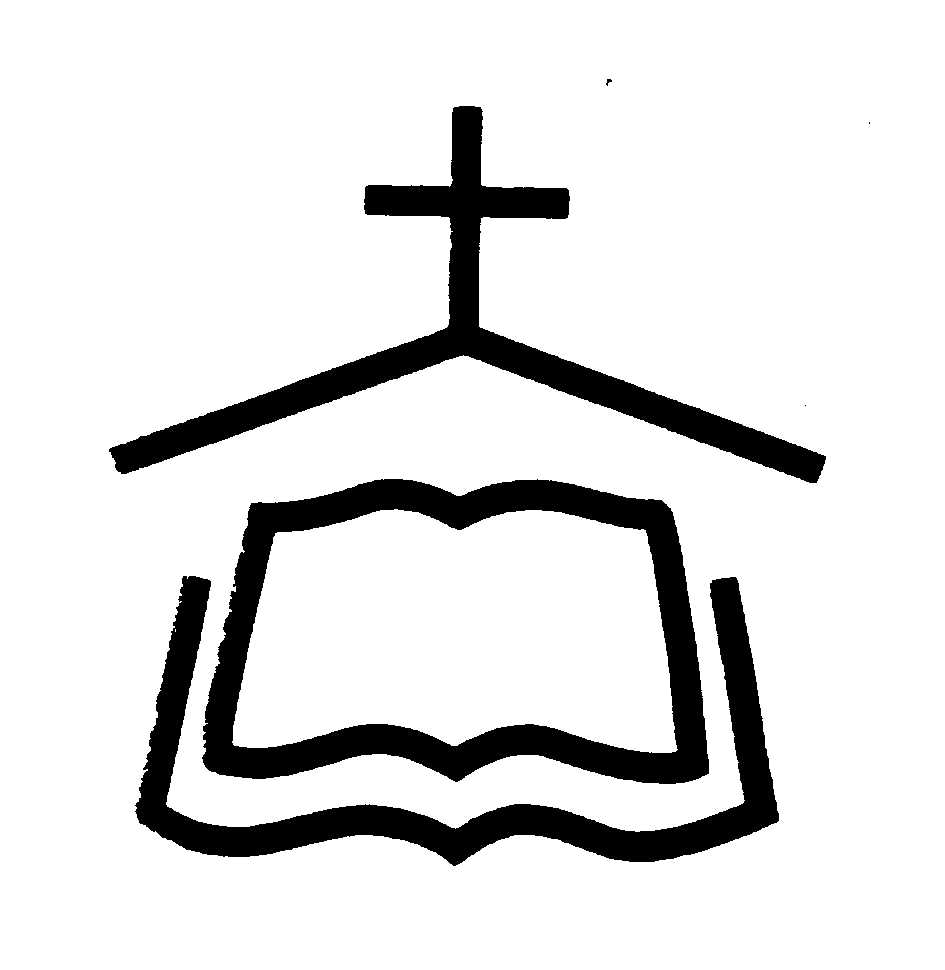   事奉同工    上主日人數及奉獻週間聚會經文選讀路加福音2:8-148在伯利恆之野地裏有牧羊的人，夜間按著更次看守羊群。9有主的使者站在他們旁邊，主的榮光四面照著他們；牧羊的人就甚懼怕。 10那天使對他們說：「不要懼怕！我報給你們大喜的信息，是關乎萬民的； 11因今天在大衛的城裏，為你們生了救主，就是主基督。 12你們要看見一個嬰孩，包著布，臥在馬槽裏，那就是記號了。」 13忽然，有一大隊天兵同那天使讚美神說： 14在至高之處榮耀歸與神！在地上平安歸與他所喜悅的人。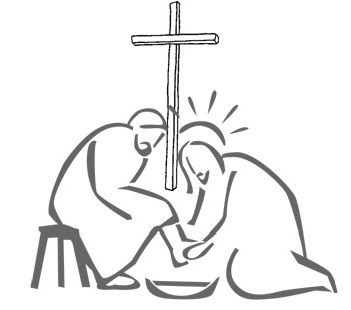 腓立比書2:5~9羅威爾華人聖經教會        of Greater      197 Littleton Rd, Bldg B, Chelmsford, MA 01824      Tel:(978)256-3889, (978)256-6276; Fax:(978)256-0056Website: www.cbcgl.orgE-mail:office@cbcgl.org“凡勞苦擔重擔的人,可以到我這裡來,我就使你們得安息”    馬太福音十一章28節“Come to me, all you who are weary andburdened, and I will give you rest. ”Matthew 11:2812/21/14本 主 日本 主 日下 主 日12/21/14華 語粵 語聯合崇拜會前敬拜莫如蕙黃靜怡會前禱告江世明吳永強葉   伟司  會江世明吳永強葉   伟領  詩黃玉明吳永強吳雅筑司  琴劉憶慧李思明吳雅筑翻  譯招  待杨中发黃麗萍杨中发严永红關秀鳳严永红劉安平劉安平周   波周   波新人招待袁學男李啟榮袁學男接   待馬    蘭李啟榮林麗娟音    響李   铮鄧沛濤李   铮音    響李   铮 劉子傑李   铮清   潔更新  英语更新  英语更新  英语育嬰室 成    艳    项开华 张伏宁 成    艳    项开华 张伏宁  袁学男    杨冬芝  刘慧玲華語Mandarin197常費General Fund$   12,778.78粵語Cantonese43宣道Mission Fund    $       200.00英語English94慈惠基金 $        150.00         兒童Children65代轉External Transfer嬰兒Infants2青少年短宣特別收入$          715.00特別基金總計Total401總計Total $   13,843.78 經 常 費上週奉獻       $       12,778.78經 常 費累積奉獻       $     565,646.13宣 教 基 金累積奉獻       $       90,728.34宣 教 基 金奉獻目標       $     100,000.00課程名稱語言教師教室長青讀經班國封德成老師卓建青老師B109福音查經班國倪   鑒老師沈祖源老師B204信仰造就班
(受洗班)國鍾興政牧師陳侶君師母朱建雄老師陳   雯老師B107信仰成長班國江世明老師石   泉老師B110更新我心 - 
基督徒的靈命更新國李元雄長老神學中心开口传福音(二) 护教与宣教國謝穎剛長老B208教會歷史粵黄立仁老師李淑娴老師粵語禮堂福音真理粵周毅敦老师黄永辉老师A109Parent & Youth: Growing Together in the Lord國青少年家長A223Improving Your Serve英馬德諾牧師A216Gospel of John Bible Study英A113禱 告 會主日：9:15am~9:45am禱 告 會週三：7:45pm~9:00pm團   契小   組週五：7:30pm~9:30pm 團   契小   組華語團契 粵語團契 青少年LYF 兒童AWANA   嬰兒照顧以斯帖姊妹團契週三：10:00am~12:00pm目前暂停3月18日恢复聚会晨光長者團契週三：10:00am~12:00pm目前暂停3月18日恢复聚会主日崇拜SundayWorship  華  語          粵  語             英  語   Mandarin    Cantonese    English10:00am主日學SundaySchool  華  語          粵  語             英  語    Mandarin    Cantonese     English11:30am